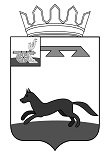 АДМИНИСТРАЦИЯ КОРЗОВСКОГО СЕЛЬСКОГО ПОСЕЛЕНИЯ ХИСЛАВИЧСКОГО РАЙОНА СМОЛЕНСКОЙ ОБЛАСТИ ПОСТАНОВЛЕНИЕот 05 ноября 2019 года  № 113О внесении изменений в муниципальную целевую программу «Комплексное развитие систем коммунальной инфраструктуры Корзовского сельского поселения Хиславичского района Смоленской области на 2017-2026 годы» Администрация Корзовского сельского поселения Хиславичского района Смоленской области  ПОСТАНОВЛЯЕТ:Внести в муниципальную целевую программу «Комплексное развитие систем коммунальной инфраструктуры Корзовского сельского поселения Хиславичского района Смоленской области на 2017-2026 годы», утвержденную постановлением Администрации Корзовского сельского  поселения Хиславичского района Смоленской области от 26.10.2017 № 52 следующие изменения:1. В разделе 7. «Ресурсное обеспечение Программы» изложить в новой редакции таблицу:тыс. руб.2.  Настоящее постановление разместить на официальном сайте Администрации муниципального образования «Хиславичский район» в информационно-телекоммуникационной сети «Интернет».Глава муниципального образованияКорзовского сельского поселенияХиславичского районаСмоленской области                                                                         Е.Н. АнтоненковИсточник финансирования2017201820192020202120222023202420252026Бюджет сельского поселения-00801525253050Областной бюджет----300500500600500Федеральный бюджетВсего:-0031033,5380315525525630550